Hitachi ZX200 Hydraulic Excavator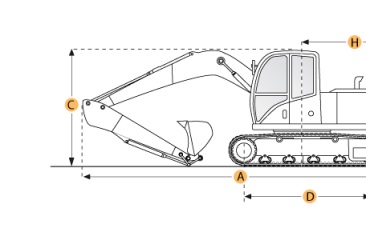 Selected DimensionsBoom/Stick OptionSpecificationA. Shipping Length of Unit31.6 ft in9620 mmC. Shipping Height of Unit10.3 ft in3130 mmI. Max Cutting Height30.1 ft in9170 mmJ. Max Loading Height21 ft in6390 mmK. Max Reach Along Ground29.8 ft in9080 mmL. Max Vertical Wall Digging Depth16.9 ft in5140 mmM. Max Digging Depth19.6 ft in5980 mmDimensionsDimensionsDimensionsB. Width to Outside of Tracks9.2 ft in2800 mmD. Length of Track on Ground11.1 ft in3370 mmE. Ground Clearance1.5 ft in450 mmG. Height to Top of Cab9.7 ft in2950 mmH. Tail Swing Radius9 ft in2750 mmO. Counterweight Clearance3.4 ft in1030 mmUndercarriageUndercarriageUndercarriageF. Track Gauge7.2 ft in2200 mmN. Shoe Size23.6 in600 mmEngineEngineEngineMakeIsuzuIsuzuModelAA-6BGITAA-6BGITNet Power147 hp109.6 kwPower Measured @2100 rpm2100 rpmDisplacement396.3 cu in6.5 LTorque Measured @1600 rpm1600 rpmMax Torque405.7 lb ft550 NmNumber of Cylinders66Aspirationturbocharged, intercooledturbocharged, intercooledOperationalOperationalOperationalOperating Weight42769.7 lb19400 kgFuel Capacity95.1 gal360 LCooling System Fluid Capacity6.1 gal23 LHydrauilc System Fluid Capacity52.8 gal200 LEngine Oil Capacity6.6 gal25 LSwing Drive Fluid Capacity1.6 gal6.2 LOperating Voltage24 V24 VAlternator Supplied Amperage50 amps50 ampsHydraulic System Relief Valve Pressure4980 psi34335.9 kPaHydraulic Pump Flow Capacity102.5 gal/min388 L/minSwing MechanismSwing MechanismSwing MechanismSwing Speed13.3 rpm13.3 rpmUndercarriageUndercarriageUndercarriageNumber of Shoes per Side4646Shoe Size23.6 in600 mmNumber of Carrier Rollers per Side22Number of Track Rollers per Side77Ground Pressure6.2 psi43 kPaMax Travel Speed3.4 mph5.5 km/hTrack Gauge7.2 ft in2200 mmBucketsBucketsBucketsReference Bucket Capacity1 yd30.8 m3Minimum Bucket Capacity0.67 yd30.51 m3Maximum Bucket Capacity1.2 yd30.91 m3Boom/Stick Option (HEX) 1Boom/Stick Option (HEX) 1Boom/Stick Option (HEX) 1Boom/Stick Option (HEX) 1boom 5680mm w/ stick 2220mmboom 5680mm w/ stick 2220mmShipping Height of Unit10.3 ft in3130 mmShipping Length of Unit31.6 ft in9620 mmMax Digging Depth19.6 ft in5980 mmMax Reach Along Ground29.8 ft in9080 mmMax Cutting Height30.1 ft in9170 mmMax Loading Height21 ft in6390 mmMax Vertical Wall Digging Depth16.9 ft in5140 mmBoom/Stick Option (HEX) 2Boom/Stick Option (HEX) 2Boom/Stick Option (HEX) 2Boom/Stick Option (HEX) 2boom 5680mm w/ stick 2910mmboom 5680mm w/ stick 2910mmShipping Height of Unit9.7 ft in2970 mmShipping Length of Unit31.2 ft in9500 mmMax Digging Depth21.9 ft in6670 mmMax Reach Along Ground32 ft in9750 mmMax Cutting Height31.5 ft in9600 mmMax Loading Height22.2 ft in6780 mmMax Vertical Wall Digging Depth19.8 ft in6050 mmBoom/Stick Option (HEX) 3Boom/Stick Option (HEX) 3Boom/Stick Option (HEX) 3Boom/Stick Option (HEX) 3boom 5680mm w/ stick 4410mmboom 5680mm w/ stick 4410mmShipping Height of Unit11.6 ft in3550 mmShipping Length of Unit31 ft in9460 mmMax Digging Depth26.8 ft in8160 mmMax Reach Along Ground36.4 ft in11100 mmMax Cutting Height33.5 ft in10220 mmMax Loading Height24.3 ft in7410 mmMax Vertical Wall Digging Depth24.7 ft in7540 mmDimensionsDimensionsDimensionsWidth to Outside of Tracks9.2 ft in2800 mmHeight to Top of Cab9.7 ft in2950 mmGround Clearance1.5 ft in450 mmCounterweight Clearance3.4 ft in1030 mmTail Swing Radius9 ft in2750 mmLength of Track on Ground11.1 ft in3370 mm